Уважаемые жители Солнечного!Депутат Думы Нытвенского городского поселения Батуев Юрий Вячеславович подарил нашим детям два новеньких мотороллера на детскую площадку! Большое спасибо нашему депутату! Площадка обновляется!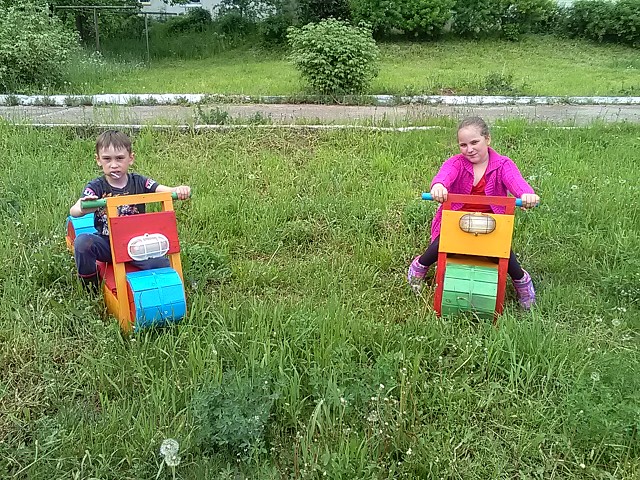 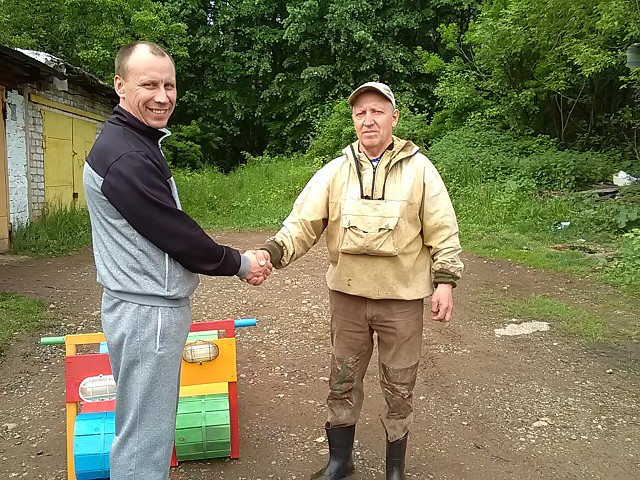 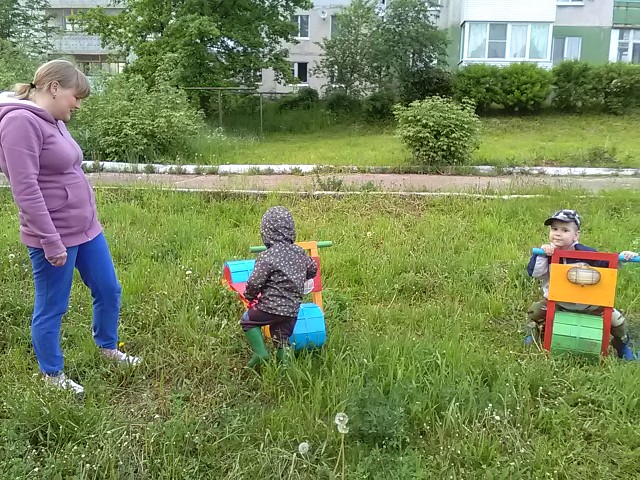 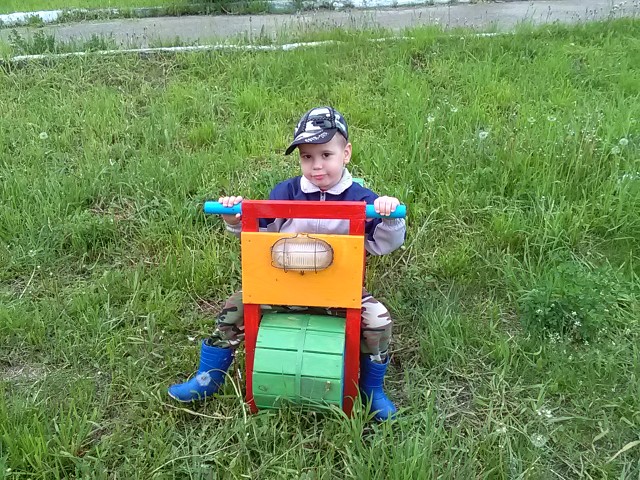 